So seh ich's 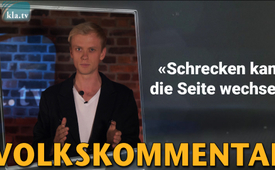 Kommentar zu zunehmendem Wertezerfall und öffentlicher Pädophilie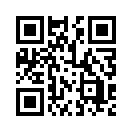 Der Wertezerfall in unserer Gesellschaft beschleunigt sich. Pädophile gründen Kindergärten, Drag Queens tanzen mit Kindern auf verstörteste Weise in der Öffentlichkeit usw. Was machen wir dagegen?70 Milliarden Euro, so viel Gelder fließen schätzungsweise jährlich in die Pornobranche im Internet. (1)
Dann haben wir Drag Queens, die in Kindergärten geschickt werden sollen. (2)
Transgender Personen, die mit Kindern auf verstörteste Weise tanzen (3) und ein pädophiler Vereinsvorstand der drei Kindergärten in Berlin eröffnen will. (4)
Wo bleibt der Aufschrei? Mir geht’s da kalt runter. Was muss passieren, dass hier jemand oder die gesamte Gesellschaft den Riegel vorschiebt?
Ja und ich packe gerade Pornos, Transgender und Pädophilie zusammen.Für mich sind diese Zahlen und Fakten, da könnte man noch ein paar weitere nennen, ein klares Zeichen für den Verfall unserer Gesellschaft. Wo bleibt bei all dem der Aufschrei der Menschheit?Etliche Studien beweisen, dass z.B. Pornos schlecht für deine Gesundheit, soziales Leben und persönliche Entwicklung sind. Übrigens auch die Hirnleistung einschränken.
Übrigens wurden ungefähr auf tausendfünfhundert Domains solcher Pornoseiten auch Inhalte mit Kindesmissbrauch veröffentlicht und das in einem Jahr! (6)Ich arbeite viel mit jungen Menschen und bekomme diesen Verfall hautnah mit. Ich sehe die Jugend gefangen in diesem Schmutz, der sich mittlerweile über die ganze Internetlandschaft, bis in die Kinderfilme, ausgebreitet hat. Wie weit geht das noch?Und es tut einem jungen Menschen nicht gut, sich zwischen zig Geschlechtern ständig zu entscheiden. Für ihn steht ja sonst nichts anderes mehr im Mittelpunkt, ist nichts anderes mehr so wichtig, wie die eigene Sexualität.  Das destruiert die gesunde Psyche völlig. Das traut sich heute keiner mehr so offen zu sagen, da muss man aufpassen. Mir egal! Ich bekomme es doch mit.Ich wünschte es gäbe mehr solche Ehrenmänner wie z.B. Dr. Francois Billot de Lochner. Er kämpft gegen eben diese Pornographie schon länger. Er hat auch mal auf einer AZK einen Vortrag gehalten. Und eben im Sommer dieses Jahres wurden die Betreiber einer großen französischen Internetseite wegen Zuhälterei und Vergewaltigung in Gewahrsam genommen. (7)
Dr. Francois äußerte sich dazu: (Original)
Ce que je trouve extraordinaire dans cette histoire, c’est que de façon inattendue on se penche enfin sur des gens dont le comportement est absolument aberrant. L’arrestation des patrons d’un des plus grands sites pornographiques de France est extrêmement importante pour la suite, car maintenant les patrons des autres plateformes vont peut-être commencer à voir peur et se dire qu’il y a un vrai problème. La peur peut changer de camp. Je trouve que c’est exceptionnel. Je ne cache pas mon plaisir de savoir qu’enfin sont épinglés des dirigeants dont l’activité professionnelle et l’action personnelle sont hautement répréhensibles. (Übersetzt)
Was ich an dieser Geschichte außergewöhnlich finde, ist, dass man sich unerwartet endlich mit Leuten befasst, deren Verhalten absolut abwegig ist. Die Verhaftung der Chefs einer der größten Pornoseiten Frankreichs ist extrem wichtig für die weitere Entwicklung, denn nun werden die Chefs der anderen Plattformen vielleicht anfangen, Angst zu bekommen und sich sagen, dass es ein echtes Problem gibt. Die Angst kann die Seite wechseln. Ich finde, das ist außergewöhnlich. Ich mache keinen Hehl aus meiner Freude darüber, dass endlich Manager an den Pranger gestellt werden, deren berufliche Tätigkeit und persönliches Handeln höchst verwerflich sind.So übermächtig ist es dann anscheinend gar nicht. Doch wo bleibt eigentlich der Arm der Justiz z.B. bei uns in Deutschland? Wir wissen, da haben einige Dreck am Stecken. Wo bleibt ihr Kinderhilfsorganisationen wie UNICEF?Mittlerweile wird auf YouTube bald jedes regierungskritische Video innerhalb von Stunden zensiert, also kann mir keiner erzählen, dass es keine Möglichkeiten gäbe, Kinder vor dem Schmutz zu schützen? Warum wird da nicht dran gearbeitet?Also was machen wir da nun? Wie immer finde ich, wenn du dir die Veränderung wünschst, musst du sie selber sein. Also lasst uns diese echten Werte wie Treue, Liebe, Verzicht, Ehrgefühl aufrechterhalten und darum kämpfen.Und du musst diesen Süchten nicht unterlegen sein, du kannst frei sein davon. Du bist frei.
Aber lasst unser Geschrei doch laut genug sein, wenn wir fühlen, und wir fühlen es sicher, dass die Grenzen hier verwischen und Abartiges als rechtens durchgesetzt wird. Dann bekommen beispielsweise auch die ganzen Anwälte ihren Mut zurück und die anderen, wie Dr. de Lochner sagt, dafür Schrecken, zu Recht.von jp.Quellen:
(1) Umsatz der Sexindustrie
https://www.netzsieger.de/ratgeber/internet-pornografie-statistiken(2) Drag Queens im Kindergarten
 https://victorygirlsblog.com/drag-queens-in-kindergarten-the-new-normal/(3) Drag Queens bei Kindershow
https://ifamnews.com/de/unerh-rt-kinder-bei-einer-drag-show-in-einem-texanischen-schwulenclub(4) Schwul-Lesben-Kindergarten in Berlin
https://www.bz-berlin.de/berlin/paedophilie-verfechter-sitzt-im-vorstand-von-kita(5) Folgen des Pornokonsums
https://rewardfoundation.org/health/mental-effects-of-porn/(6) Aussteigerin aus der Pornoindustrie spricht Klartext
https://www.safersurfing.org/aussteigerin-aus-der-pornoindustrie/(7) Frankreich verhaftet Pornoseitenbetreiber
https://lincorrect.org/francois-billot-de-lochner-jacquie-et-michel-pornographie-ethique-lincorrect/Das könnte Sie auch interessieren:#Ideologie - www.kla.tv/Ideologie
#Pornografie - www.kla.tv/Pornografie
#Paedophilie - Pädophilie und Kindersexhandel - www.kla.tv/Paedophilie
#WerteRevolution - Werterevolution & neue Werte - www.kla.tv/WerteRevolution
#SoSehIchs - So seh ich's - www.kla.tv/SoSehIchsKla.TV – Die anderen Nachrichten ... frei – unabhängig – unzensiert ...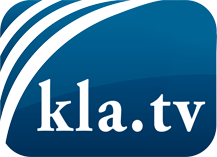 was die Medien nicht verschweigen sollten ...wenig Gehörtes vom Volk, für das Volk ...tägliche News ab 19:45 Uhr auf www.kla.tvDranbleiben lohnt sich!Kostenloses Abonnement mit wöchentlichen News per E-Mail erhalten Sie unter: www.kla.tv/aboSicherheitshinweis:Gegenstimmen werden leider immer weiter zensiert und unterdrückt. Solange wir nicht gemäß den Interessen und Ideologien der Systempresse berichten, müssen wir jederzeit damit rechnen, dass Vorwände gesucht werden, um Kla.TV zu sperren oder zu schaden.Vernetzen Sie sich darum heute noch internetunabhängig!
Klicken Sie hier: www.kla.tv/vernetzungLizenz:    Creative Commons-Lizenz mit Namensnennung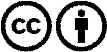 Verbreitung und Wiederaufbereitung ist mit Namensnennung erwünscht! Das Material darf jedoch nicht aus dem Kontext gerissen präsentiert werden. Mit öffentlichen Geldern (GEZ, Serafe, GIS, ...) finanzierte Institutionen ist die Verwendung ohne Rückfrage untersagt. Verstöße können strafrechtlich verfolgt werden.